SKEMA PEMARKAHAN  AR3 K2 SAINS TINGKATAN 5Question Mark SchemeMark Total BAHAGIAN A / SECTION A1 (a)Semakin bertambah kereaktifan logam, semakin terang nyalaan.1m1 (b)X, Y, Z1m1 (c)X : MagnesiumY : AluminiumZ : Kuprum3m5m2 (a)K : MagentaL : Biru1m1m2 (b) (i)Warna primer : Biru1m    (b) (ii)Warna sekunder : Magenta1m(c)Warna putih diperhatikan. //Tiada perubahan pada skrin putih.1m5m3 (a)Graf dilukis dengan betul.Semua titik diplot dengan betul.Bentuk graf yang betul.1m1m3 (b)12 500 kJ1m3 (c)Umur bertambah, keperluan kalori harian bertambah.1m3 (d)Bijirin1m5m4 (a)Semakin tinggi darjah pencemaran udara, semakin besar kawasan yang ditutupi zarah habuk pada pita selofan.1m(b)(i)  (b) (ii)Kawasan // Kawasan P, kawasan Q dan kawasan R.Kawasan pita selofan yang ditutupi zarah habuk.1m1m4 (c)Kawasan P1m4 (d)Kawasan pita selofan yang ditutupi oleh zarah habuk semakin bertambah.1m4 (e)15mBAHAGIAN B / SECTION B5 (a) (i)Kelenjar TiroidTyroid gland1m         (ii)Merembeskan hormon yang mengawal kadar metabolisma badan.Secretes hormone that control the metabolic rate of body.1m(b)R1m  (c) (i)Insulin / GlukagonInsulin / Glukagon1m        (ii)Penyakit kencing manis / HipoglisemiaDiabetes mellitus / Hypoglycaemia1m(d)Meransang perkembangan ciri-ciri seks sekunder lelaki.Stimulates the development of male secondary sexual characteristics.1m6m6 (a)XX, XX’, XY, X’Y2m(b)2m(c)LelakiMale1m(d)Hemofilia disebabkan oleh gen resesif X’, yang mana akan menonjolkan cirinya apabila bergabung dengan kromosom Y atau X’ juga. Ini dikenali sebagai penyakit terangkai sek.Hemophilia is cause by resessive gene X’, which will be shown up its characteristic when it combine with Y chromosome or other X’. This known as sex-linked disease. 1m6m7 (a)Mengelak kebocoran sinaran radioaktif ke persekitaran.To prevent leakage of radioactive radiation to the surrounding.1m   (b)2m(c)Pembelahan nukleusNuclear fission1m       (d)Tenaga nuklear→ tenaga haba→ tenaga kinetik→ tenaga elektrikNuclear energy →heat energy →kinetic energy →electrical energy1m(e)Lencana filemFilm badge1m6m8 (a)Bahagian X: ikan / daging / ayamCompartment X: fish / meat / chickenBahagian Y: susu / buah-buahan / sayur-sayuran / telurCompartment Y: milk / fruits / vegetables / egg 2m   (b)Mikroorganisma bertumbuh dan membiak sangat perlahan pada suhu yang rendah.Microorganisms grow and reproduce very slowly at low temperature.1m(c)Pada suhu rendah, spora microorganisma tidak termusnah.At low temperatures, microorganisms spores are not destroyed.1m(d)Rasa makanan tidak berubah / Vitamin tidak termusnahThe flavour of the food is not changed / The vitamins are not destroyed.1m(e)Pengetinan / pempasteuran / pembungkusan vakum / penyinaranCanning / pesturisation / vacuum packaging / irradiation1m6m9 (a)Gelombang mikroMicrowaves1m(b)Gelombang mikro boleh menembusi lapisan ionospera.Microwaves can penetrate the ionosphere of the atmosphere.1m(c)Satelit yang berputar mengelilingi Bumi tetapi kelihatan seperti statik.Satellite that revolve around the Earth but appear to be stationary.1m(d)31m(e)Tenaga solarSolar energy1m(f)Pelayaran / Ketenteraan / Kajian saintifik / Kaji cuacaNavigation / Military / Scientific research / Weather forecast1m6mBAHAGIAN C / SECTION C10 (a)Antibotik boleh menghalang pertumbuhan mikroorganisma.Antibiotic can prevent the growth of microorganisms.1m     (b)Untuk mengkaji kesan bakteria ke atas pertumbuhan bakteria.To investigate effects of antibiotics on bacteria growth.1mPembolehubah dimanipulasikan : Kehadiran cakera antibiotikManipulated variable : Present of antibiotic discPembolehubah bergerak balas    : Kawasan jernihResponding variable : Clear areaPembolehubah dimalarkan          : Jenis bakteria yang digunakan / isipadu agar-agar nutrienConstant variable : Type of bacteria used / Volume of nutrient broth used2mAgar-agar nutrien, kultur bakteria Basilus subtillus, cakera antibiotik, piring petri steril, pita selotap dan bikar.Nutrient broth, Bacillus subtillus culture, antibiotic disc, sterile petri dishes, forceps, cellophane tape and beaker1m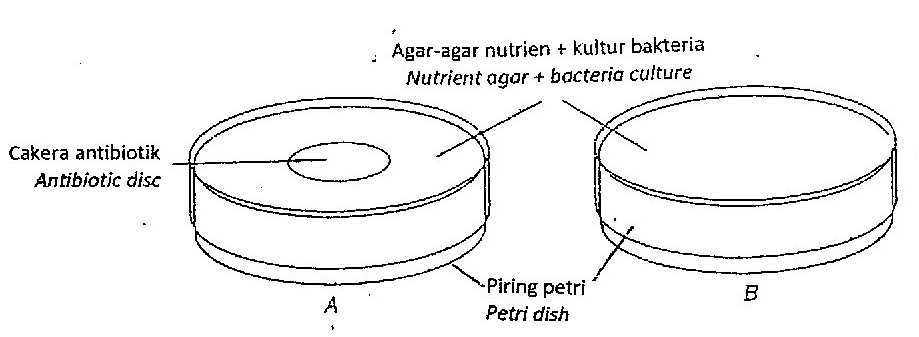 Sediakan susunan radas seperti yang ditunjukkan dalam rajah di atas.Set up apparatus as shown in diagram above. Tuangkan 50ml agar-agar nutrien ke dalam kedua-dua piring petri. Labelkan sebagai piring petri A dan piring petri B.Pour 50ml nutrient broth on both petri dish. Label the petri dishes as petri dish A and petri dish B.Letakkan cakera antibiotik ditengah-tengah piring petri A menggunakan forsep, manakala piring petri B tidak diletakkan apa-apa.Put antibiotic dish in the middle of petri dish A using forcep. No antibiotic dish is put in Petri dish B 3.Tutup kedua-dua piring itu dengan penutup dan  dilekatkan dengan pita selofan. Kemudian piring petri itu ditelungkup dan dieram pada suhu bilik selama 2 hari.Close the lid of both petri dishes and tight the lid together with cellophane tape. Then both petri dishes is flipped and incubated at room temprature for two days.Perhatikan keadaan pertumbuhan bakteria pada kedua-dua piring selepas dua hari dan catatkan keputusan dalam jadual. After two days, observe the growth of bacteria on both petri dishes  and record the observation in the table.4m1m10m11(a) (i)(a) 450 ° - 500°C(b) Serbuk besi2m11 (a) (ii)2 kegunaan lain ammonia :1. Untuk membuat bahan pencuci.2. Untuk membuat bahan letupan.2m11(b)Kenal pasti masalah :Pembuangan gas bertoksik daripada kilang telah menyebabkan hujan asid dan seterusnya mengakibatkan organisma akuatik mati, pH tasik menurun, bangunan terhakis dan hutan termusnah.Kaedah terbaik dan penerangan.(kaedah yang sudah dinyatakan dlm jawapan sebelum) adalah kaedah terbaik kerana dapat mengawal (sebutkan semula masalah dalam soalan).Contoh jawapan :Pemasangan pemendak elektrostatik kaedah terbaik kerana dapat mengawal pembebasan gas bertoksik daripada kilang.1m4m1m10m12.Dua potensi kegunaan plastik pada masa akan datang;Two potential uses of plastic in future;2m3m    (b) (i)Dua ciri sepunya / Two common characteristicsTidak tahan haba / Not resistant to heatBoleh dikitar semula / Can be recycledSatu contoh lain termoplastik / One other example of thermoplasticPerspeks / PerspexDua contoh bukan termoplastik / Two examples of non-thermoplasticBakelit / BakeliteMelamina / MelamineKonsep termoplastik / Concept of termoplasticTermoplastik ialah plastik yang tidak tahan terhadap haba dan boleh dikitar semula. / Thermoplastic is a plastic that not resistant to heat and can be recycled.2m1m1m1m1m10m